		    ใบขออนุญาตใช้รถส่วนกลางมหาวิทยาลัยราชภัฏพิบูลสงคราม					(ใช้ภายในจังหวัด)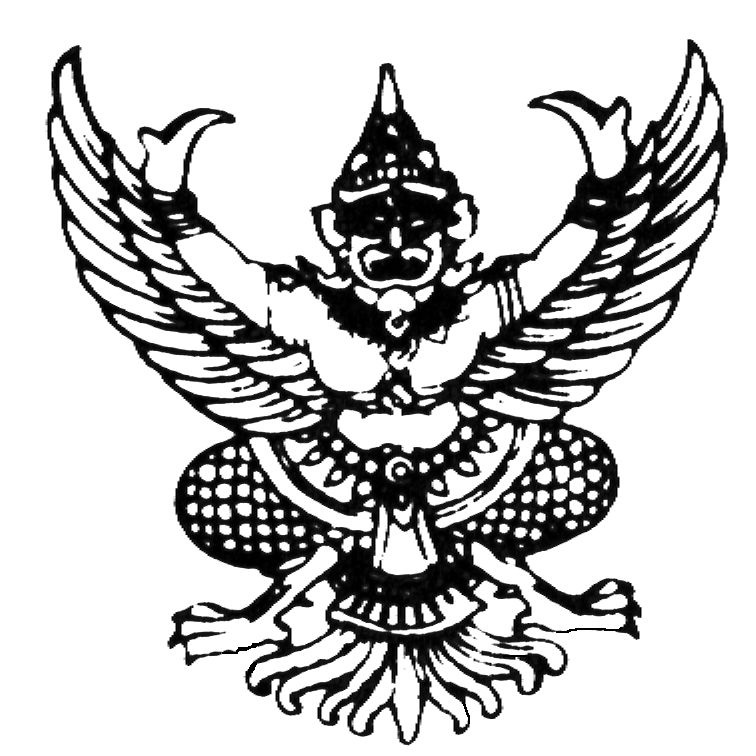 				    บันทึกข้อความส่วนราชการ    .........................................................................................................................................................................ที่        .......................................				วันที่ ............. เดือน ............................... พ.ศ...................เรื่อง    ใบขออนุญาตใช้รถส่วนกลางเรียน    ผู้อำนวยการสำนักงานอธิการบดี		ข้าพเจ้า ........................................................................ตำแหน่ง....................................................................หน่วยงาน......................................................................................................................................................................................ขออนุญาตใช้รถยนต์ส่วนกลาง เพื่อใช้ในงาน............................................................................................................................... สถานที่ไปราชการ......................................................................................................................................................................... ในวันที่........................................................................ตั้งแต่ เวลา.......................................ถึง เวลา.............................................จำนวนผู้โดยสาร ...........................คน 		จึงเรียนมาเพื่อโปรดพิจารณาอนุญาตด้วย จะขอบคุณยิ่ง							  ลงชื่อ................................................. ผู้ขออนุญาต							        (.................................................)							  โทร. ........................................................ความเห็นของหัวหน้าหน่วยยานพาหนะ			ความเห็นของผู้อำนวยการสำนักงานอธิการบดี/ผู้ที่ได้รับมอบหมาย    สมควรอนุญาตให้ใช้รถยนต์ หมายเลขทะเบียน...................       อนุญาต        พนักงานขับรถ ชื่อ................................................................ 	     ไม่อนุญาต เพราะ..................................................     ไม่สามารถจัดรถได้  เพราะ  (  )  รถไม่ว่าง		    			         (  )  รถส่งซ่อม			    ลงชื่อ..........................................................								 	     (นางเพ็ญศรี    มีพยุง)ลงชื่อ..................................................				    		    ผู้อำนวยการกองกลาง             (นายจงกล   บุญศรี)        						 ........./................../...............         หัวหน้าหน่วยยานพาหนะฯ        ........./................../..............					    ลงชื่อ..........................................................							          		    (นายสุรินทร์  วิจิตรพงษา)							       		ผู้อำนวยการสำนักงานอธิการบดี									  ........./................../...............